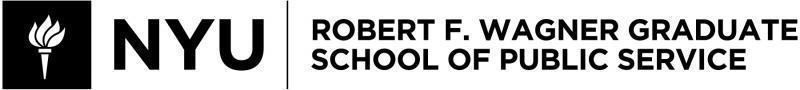 HPAM-1830 Introduction to Health Policy and ManagementFall 2022, Section 002Instructor InformationVictor G. Rodwin	Email: victor.rodwin@nyu.eduWebsite: http://wagner.nyu.edu/rodwinAdministrative Assistant: Chris Harris: Christopher.harris@nyu.eduCourse InformationOnline Live Sessions: Thursdays 6:45-8:25 PM (Zoom in the Classroom) Course DescriptionThis course provides a broad survey of key issues and challenges in the field of health policy and management (HPAM).  It will help you analyze issues related to the distribution of health and illness in society, the organization of the healthcare system, and the relationship of one to the other. In our first session, we will discuss the evolution of the U.S. healthcare system and the roles of health policy and management (HPAM) and public health in current debates. We will then go on to view the U.S. healthcare system from a telescope (an international perspective), consider the relative power of stakeholders in the policymaking process, and the roles of government in the health system. We conclude the introduction to this class with a glimpse into the future by focusing on the evolution of patient roles, demography and technology. This is the context in which you will find yourselves tackling problems as your careers evolve.In the second part of the course, we explore divergent perspectives for analyzing population health and healthcare: clinical; epidemiologic; sociological, geographic and cultural; economic; and ethical. We focus on social determinants of health, racial, ethnic, and income disparities among population groups, and how health policymakers and managers can work collaboratively with leaders in housing, education, transportation, and other sectors to promote public health.In the third part of the course, we focus on three issues that leaders in the field of HPAM will have to confront: 1) the role of the health system in improving population; 2) health systems performance; and 3) the opioid epidemic. In covering these issues, we emphasize the value of understanding diverse disciplinary perspectives, the challenges of meeting the varied (and often conflicting) needs and motivations of healthcare system stakeholders, and the ways in which the United States healthcare system differs from those of other wealthy nations.COURSE OVERVIEWCourse ReadingsIn every Session, I expect students to read all the assigned articles and/or textbook chapters and view the films noted on this syllabus. The textbook, edited by Kovner and Knickman, focuses on the organization and financing of healthcare delivery in the United States. In addition, there are three books to read (one by J. Groopman, a physician; the second by Lynne Payer, a medical journalist); and the third by T. R. Reid. Groopman’s book provides a clinical perspective on healthcare, often not appreciated by managers and policy analysts. Payer’s book, however dated, provides an analysis of the less scientific aspects of medicine among selected Western nations. Reid’s book around which there is also an optional film you may wish to watch, is a journalistic approach to viewing health systems abroad.Reference Textbook: Kovner, A. and Knickman, J., eds. Health Care Delivery in the United States (12th edition). New York: Springer Press, 2019. Not required for purchase.Please note that you should purchase the three books: Groopman, Jerome. How Doctors Think. New York: Mariner, 2007. ISBN 9780547053646.  (Introduction and chapters 1, 2, and 9) -- Session 5.Payer, Lynn. Medicine and Culture. New York: Henry Holt, 1996.ISBN 9780805048032.  (Chapters 1-2, pp.15-34; and read one or two of the four cases on France, Germany, Great Britain and the United States -- Session 7.Reid,  T.R. The  Healing  of  America:  A  Global  Quest  for  Better,  Cheaper,  and  Fairer Health Care. New York: Penguin, 2010. ISBN 9780143118213.JournalsI encourage  students  to  browse  recent  issues  of  well-respected  journals,  e.g.,  American  Journal  of Public Health; Journal of the American Medical Association; New England Journal of Medicine; The Journal of Health Politics, Policy and Law, and Health Affairs. Kovner and Knickman’s book also contains helpful websites and references. Assignments There are several graded components to the course for which you will be responsible. In addition, we encourage you to collaborate through group assignments and discussions. The purpose of your individual and collaborative work is to help you gain a better understanding of HPAM. You will work in small groups (never more than 3) throughout the course in preparing for short class presentations. In this context you will face challenges from your fellow student colleagues, and share your thoughts with the class in our weekly sessions. In the third part of the course, you will begin conducting your individual documentary research with two objectives: 1) dig deeper into one of the health policy issues covered in this part of the course; and 2) illustrate the strengths and limitations of the divergent perspectives introduced in the second part of the course.In addition to live student participation in each session, the relative importance of assignments in calculating your final grade for this course is as follows: Journal Entries (1 page- no more than 300 words per week) plus the three graded submissions for  Parts I, II and III of the Course (40 points)Every week you post a page under the appropriate discussion tab, summarizing your reactions to all of the required readings. Prompt and thoughtful reactions every week will count for 10 points toward final grade. At the end of each Part of the class, you edit your post in a word document and post as a graded assignment. Each post counts for 10 points.These posts are designed to assure that you have completed the readings and thought about them. Simply share your views/reactions to the assigned readings in each Session. Your responses should be posted by 11:55 pm on the Tuesday after each class meeting in the appropriate discussion forum listed on NYU Classes.Mid-Term Exercise – 15 pointsResearch Dossier – 35 Points You will conduct documentary research on a specific aspect of the selected issues (Pt. III of the course) and assemble a research dossier consisting of the following parts:A one-page (No more than 300 words) project proposal (5 points) in which you specify:For whom you are doing this project (your boss or a client or a specific organization--can be public or private)?Why is it important? (1 paragraph)What is the broad issue or issues that motivate your inquiry (what you would like to explore)?What is the specific question about which you propose to conduct documentary research (a quick literature review), a selected portion of which you will include in the Appendix to the research dossier?An Appendix (10 points) with the articles you decide to share with your boss or client, which provide some answers to the question in #4 (above). Use yellow highlight function in your Pdf document to show reader most important parts to read that provide some answers to the questions you raised.A PowerPoint (no more than 5 slides) that you will submit after the Live Session in Session 14. This presentation (5 points) should state your research question(s) and what you found by reading the materials in your Appendix.A video (5 points) (no more than 3 minutes) in which you summarize your questions and what you found in seeking answers to them. This must summarize the powerpoint in prose without reading the powerpoint!).A final two-page paper (no more than 500 words) in which you summarize what you found by reading the materials and what you learned from the exercise (10 points).The Research Dossier has five separate deliverables (as noted above) that you will submit during the course. The grading criteria document posted in NYU Classes contains guidelines for all four parts.Live Session Participation – 10 pointsFor each Session you will be expected to attend and participate in the live session. Your team must be prepared to discuss the group position papers and answer questions from your instructor and peers. Detailed Course OverviewPart I: INTRODUCTION TO HEALTH POLICY AND MANAGEMENT (HPAM)Session 1: COURSE INTRODUCTIONRequired Readings:Brown, L. D. (2008). "The Amazing Non-collapsing U.S. Health Care System — Is Reform Finally at Hand?" New England Journal of Medicine, 358(4), 325-327. Hemenway, D. (2010). “Why we don’t spend enough on public health. NEJM, 362(18), 1657-58.Morone, J, and Ehlke, D. (2020). "Health Politics and Policy" Introduction. Cengage.Session 2: HEALTH POLICY AND MANAGEMENT (HPAM), PUBLIC HEALTH AND THE HEALTHCARE SYSTEMLearning Objectives Discuss the stability of the U.S. health system and the obstacles to reform. Differentiate private services (e.g., medicine) from public services (e.g., public health).Explain why it is important for HPAM professionals to understand perspectives related to clinical; epidemiologic; sociological, geographic and cultural; economic; and ethical  issues.Required Readings:Chinitz, D. P. and Rodwin, V. G. (2014). "On health policy and management (HPAM): mind the theory-policy-practice gap." International Journal of Health Policy and Management, 3(7), 361-363..Reid, T.R. The Healing of America. New York: Penguin, 2009. Chapter 2. Morone, J, and Ehlke, D. (2020). "Health Politics and Policy" Chapter 1. Cengage.FilmEscape Fire: The Fight to Rescue American Healthcare Session 3: THE U.S. HEALTHCARE SYSTEM VIEWED FROM A TELESCOPE Learning ObjectivesExplain the differences among the United States patchwork healthcare system and healthcare systems in other wealthy nations.Distinguish models of National Health Insurance (NHI) and National Health Service (NHS) systems.Explain how social and behavioral factors may influence population health.Required Reading Optional Book:
Reid, T.R. The Healing of America. New York: Penguin, 2009. Chapters 1, 4, 7, and 13 Articles: 
Schroeder, S. A. (2007). “We Can Do Better—Improving the Health of the American People.” NEJM, 357(12), 1221-28. Papanicolas, I., Woskie, L. R., and Jha, A. K. (2018). “Health Care Spending in the United States and Other High-Income Countries.” JAMA 319(10), 1024-39. (optional reading).Morone, J, and Ehlke, D. (2020). "Health Politics and Policy" Chapter 2. Cengage.Film:  T.R. Reid: Sick Around the World Session 4: THE ROLES OF GOVERNMENT AND OTHER STAKEHOLDERS IN HEALTH SYSTEMS AND HEALTH POLICYLearning ObjectivesDistinguish key stakeholders involved in making health policy.Analyze the role of ideas, evidence, and interests in the health policymaking process.Differentiate Republican and Democratic proposals for healthcare reform.Summarize key characteristics of Medicare, Medicaid, and government regulation of the healthcare system.Distinguish different levels of government intervention in the U.S. healthcare and public healthcare systems. Differentiate multiple roles of government intervention in the healthcare sector.Required Reading Textbook (from 11th edition): 
Chapter 3: Government and Health Insurance: The Policy Promise (Sparer, M. and Thompson, F.)Articles: 
Frieden, T. R. (2013). “Government’s Role in Protecting Health and Safety.” NEJM, 368(20), 1857-59.Longest, B. B. (2007). "The Process of Public Policymaking: A Conceptual Model." In P.R. Lee & C.L. Estes, eds. The Nation’s Health. Sudbury, MA: Jones & Bartlett.Navarro, V. (2007). What is a National Health Policy? International J. of Health Services, 37(1), 1-14.Sharfstein, J. M. (2016). Banishing “Stakeholders.” The Milbank Quarterly, 94(3), 476-79.Film: Michael Moore’s SickoSession 5: PATIENTS, TECHNOLOGY, AND THE FUTURE OF HEALTH SYSTEMSLearning Objectives Develop a vision of alternative futures for health system development.Explain the impending technological and demographic changes affecting the delivery of health services. Discuss how healthcare organizations might respond to demographic and technological change.Assess trends in the growth of the medical-industrial complex. Required Reading Articles: Leonhardt, David. “Making Health Care Better.” The New York Times, Nov. 3, 2009.Topol, E. J., Steinhubl, S. R., and Torkamani, A. (2015). “Digital Medical Tools and Sensors.” JAMA, 313(4), 353-54. Emanuel, Ezekiel. “Are hospitals becoming obsolete?” The New York Times, Feb. 25, 2018.Iglehart, J. K. (2015). “The Expansion of Retail Clinics—Corporate Titans vs. Organized Medicine.” NEJM, 373(4), 371-73.Mukherjee, Siddhartha. “A.I .vs. M.D.” The New Yorker, April 3, 2017.Obermeyer, Z., and Lee, T. H. (2017). Lost in Thought—The Limits of the Human Mind and the Future of Medicine. NEJM, 377(13), 1209-11.Nochomovitz, M., and Sharma, R. (2018). “Is it time for a new medical specialty? The medical virtualist.” NEJM, 319(5), 437-38.Bodenheimer, T, and Laing, B. (2020). “After COVID-19: How To Rejuvenate Primary Care For The Future.” Health Affairs Forefront.PART II: DIVERGENT PERSPECTIVES ON HPAMSession 6: CLINICAL PERSPECTIVESLearning ObjectivesCompare and contrast how doctors and other clinicians think differently than managers and policymakers.Examine how units of analysis differ among clinicians, managers, and policymakers.Discuss conditions for good clinical differential diagnosis and the forces affecting clinical decision-making.Required reading Book: 
Groopman, J.  How Doctors Think. New York: Mariner, 2008.
	(Introduction, Chapters 1, 2 and 9). Session 7: EPIDEMIOLOGICAL PERSPECTIVES Learning ObjectivesDiscuss alternative measures of population health. Compare population health among geographic areas.Examine how behavior and poverty are determinants of population health.Required Reading Textbook:
Russo, P. (2015). Population Health. Chapter 5 in Jonas and Kovner's Healthcare Delivery in the United States, 11th ed.,  J. Knickman, A. Kovner, eds. New York: Springer. Articles: 
Banks, J., Marmot, M., Oldfield, Z., and Smith, J. (2006). “Disease and Disadvantage in the United States and England.” JAMA, 295(17), 2037-2045. Mokdad et. al. (2004). “Actual Causes of Death in the United States.” JAMA, 291(10), 1238-1245.COVID-19 has already cut U.S. life expectancy by a year. For Black Americans, it’s worse. 2021. PBS Newshour.Optional Recommended Article Kolata, Gina. “Death Rates Rising for Middle-Aged White Americans, Study Finds.” New York Times, November 2, 2015. Session 8: SOCIOLOGICAL, GEOGRAPHIC, AND CULTURAL PERSPECTIVES Learning ObjectivesExplain cultural dimensions of medical practice across nations.Examine the role of socioeconomic status in population health and use of health services.Hypothesize how population health and use of healthcare among communities differs based on socioeconomic, geographic, or cultural factors. Required Reading Book:  
Payer, L.  Medicine and Culture. New York: Henry Holt, 1988.  (Chapters 1-2, pp. 15-34; and read two or three of four cases on France, Germany, Great Britain, and United States. Articles: 
Fuchs, V. (1974) “A Tale of Two States. In Who Shall Live?” Health, Economics and Social Choice. NY: Basic Books; and update: Rodwin, V., and Croce-Galis, M. (2004). “Population Health in Utah and Nevada: An Update on Victor Fuchs’  Tale of Two Cities.” In Conrad, P. ed. Sociology of Health and Illness. New York: Worth-St. Martin’s Press. Isaacs S.L., and Schroeder S.A. (2004). “Class — The ignored determinant of the nation’s health.” NEJM, 351(11), 1137-42.  Video: Williams, David R. “How Racism Makes Us Sick.” Filmed 2017. YouTube video, 17 minutes, 27 seconds. Posted May, 2017. Optional Green et. al. (2001). “The Ecology of Medical Care Revisited.” NEJM, 344(26), 2021-2025.Session 9. ECONOMIC PERSPECTIVESLearning ObjectivesDevelop understanding about the strengths and limitations of markets in the healthcare sector. Discuss the relationships between income and mortality.Develop an awareness of the role of values in health services research.Required Reading Articles:
Brooks, David. “Do Markets Work in Health Care? New York Times, Jan. 13, 2017.Reinhardt, Uwe. “Is Health Care Special?” New York Times, Aug. 6, 2010.Stone, Deborah. “Efficiency.” Chapter 3 in Policy Paradox: The Art of Political Decision Making, 3rd ed. New York: W.W. Norton and Co., 2011.Glied, S. (2022). “Hidden Danger: Fragile Markets for Critical Health Care Goods.” JAMA Health Forum. 3(7).Optional Reading: Baicker, K. and Chandra, A. (2017). “Evidence-Based Health Policy.” NEJM, 377(25), 2413-2415.Reinhardt, Uwe. “Health Care, Uncertainty and Morality.” New York Times, Aug. 13, 2010.Session 10: ETHICAL PERSPECTIVES Learning ObjectivesApply concepts of ethical analysis to HPAM.Explain what Rosner calls “injurious inequalities.”Discuss the ethics of healthcare rationing. Required Reading Articles: 
Roberts, M., and Reich, M. (2002). Ethical Analysis in Public Health. The Lancet, 359(9311), 1055-1059. Brock, Dan. “Rationing: Why It Is Ethical.” The Hastings Center. July 16, 2009. www.thehastingscenter.org.Singer, Peter. “Why We Must Ration Health Care.” New York Times, July 15, 2009.White, Joseph. “The Limited Ethics of Rationing: A Response to Dan Brock.” The Hastings Center. July 24, 2009. www.thehastingscenter.org.Rosner, D. (2016). Injurious Inequalities. The Milbank Quarterly, 94(1), 47-50. DeAngelis, C. (2016). Big Pharma Profits and the Public Loses. Milbank Quarterly, 94(1), 30-33.Cohn, J. (2016). The Drug Price Controversy Nobody Notices. Milbank Quarterly, 94(2), 260-263.Fink, Sheri. “Drug Shortages Forcing Hard Decisions on Rationing Treatments.” The New York Times, January 29, 2016.Optional Reading Right to Health Care. Ch 9 in Ethics, Left and Right, 2020. PART III: SELECTED ISSUES IN HPAMSession 11: THE HEALTHCARE SYSTEM AND POPULATION HEALTH: HOW CAN THE HEALTHCARE SYSTEM INTERVENE ON SOCIAL DETERMINANTS?Learning Objectives Propose alternative strategies for improving different dimensions of population health.Evaluate the role of healthcare organizations in addressing the social determinants of population health.Discuss how policymakers and managers can respond to the evidence on social determinants of health.Required Reading Articles: Perla, R., Onie, R., and Lee, T. H. (2016). “Population Health: The Ghost Aim.” NEJM Catalyst.Fuchs, V. (2017). “Social Determinants of Health: Caveats and Nuances.” JAMA, 317(1), 25-26. Sequist, T., and Taveras, E. (2014). “Clinic–Community Linkages for High-Value Care.” NEJM, 371(23), 2148-2150.Adler, N. E., Glymour, M. M., and Fielding, J. (2016). “Addressing Social Determinants of Health and Health Inequalities.” JAMA, 316(16), 1641-1642.Marmot, M. (2006). “Status syndrome: a challenge to medicine.” JAMA, 295(11), 1304-1307.McGinnis, J. M. (2016). “Income, Life Expectancy, and Community Health: Underscoring the Opportunity.” JAMA, 315(16), 1709-1710.Patrick M. Carter, MD; Marc A. Zimmerman, PhD (2016). "Addressing Residential Segregation as a Social Determinant of Health." JAMA Network Open, 5(6).Film: Rebecca Onie Ted Talk: What if Our Healthcare System Kept Us Healthy?Optional Reading Sample Research Dossier on Onie/Perla and Social Determinants of HealthSession 12: HEALTH SYSTEM PERFORMANCE Learning ObjectivesDiscuss possible reasons for variations in medical practice. Distinguish process from outcome measures of healthcare and their role in continuous quality improvement (CQI) and public reporting of quality information.Assemble all components of your research dossier.Required Reading Huckman, R. S., and Kelley, M.A. (2013). “Public Reporting, Consumerism, and Patient Empowerment.” NEJM, 369(20), 1875-1877. Wennberg, J. et al. (1989). “Hospital Use and Mortality Among Medicare Beneficiaries in Boston and New  Haven.” NEJM, 321(17), 1168-1173. Berwick, D. (1989). “Continuous improvement as an ideal in health care.” NEJM, 320(1), 53-56.Blumenthal D., and McGinnis, J.M. (2015). “Measuring Vital Signs: An IOM report on core metrics for health and health care progress.” JAMA, 313(19), 1901-1902.MacLean, C.H. et al. (2018). “Time Out—Charting a Path for Improving Performance Measurement.” NEJM, 378(19), 1757-1761.Muller, Jerry Z. “Medicine.” Chap. 9 in The Tyranny of Metrics. Princeton, NJ: Princeton University Press, 2018. Film: Dr. Don Berwick, YouTube, My Right KneeSession 13: THE OPIOID EPIDEMICLearning ObjectivesDistinguish clinical, epidemiologic, geographic, and political-economic approaches to the opioid epidemic. Explain the differences between demand, need, and induced demand.Discuss regulatory challenges in controlling the opioid epidemic.Required ReadingArticles: 
Humphreys, Keith, et al. (2018). “Opioids of the Masses: Stopping an American Epidemic From Going Global.” Foreign Affairs, May/June 2018.U.S. Senate Homeland Security & Governmental Affairs Committee. Fueling an epidemic, 2018.Barnett, M., et al. (2017). “Coupling Policymaking with Evaluation — The Case of the Opioid Crisis.” NEJM, 377(24), 2306-2309.Frieden, T., and Houry, D. (2016). “Reducing the Risks of Relief — The CDC Opioid-Prescribing Guideline.” NEJM, 374(16), 1501-1504.Film: 60 Minutes. “The Whistleblower.” Higham, Scott, and Lenny Bernstein. “How Congress Allied with Drug Company Lobbyists to Derail the DEA's War on Opioids.” The Washington Post. WP Company, October 5, 2017. Watch the video clip of Angus Deaton discussing the opioid epidemic and consider the following:What is the connection between rising morbidity and mortality in midlife among white, non-Hispanic Americans and the opioid epidemic?How is globalization related to the opioid epidemic?Optional ReadingNY Times Article: Overdose Deaths Reached Record High as the Pandemic Spread November 17, 2021.Session 14. RESEARCH DOSSIER PRESENTATIONSClass PoliciesAttendanceYou should attend all live sessions. Late assignmentsExtensions will be granted only in case of an emergency, out of respect for those who abide by deadlines despite hectic schedules. Late submissions without prior permission will be penalized by ½ a letter grade per day (e.g., B+ to B).GradesFinal grades will be calculated according to the percentages noted on pages 3-4 of the syllabus. These assignments are designed to assess understanding of course readings and progress against the course competencies noted in the syllabus, and no student will receive a B or higher without demonstration of satisfactory progress toward the mastery of each competency. Letter grades for the entire course will be assigned as follows:Student grades will be assigned according to the following criteria:(A) Excellent: Exceptional work for a graduate student. Work at this level is unusually thorough, well-reasoned, creative, methodologically sophisticated, and well written. Work is of exceptional, professional quality.(A-) Very good: Very strong work for a graduate student. Work at this level shows signs of creativity, is thorough and well-reasoned, indicates strong understanding of appropriate methodological or analytical approaches, and meets professional standards.(B+) Good: Sound work for a graduate student; well-reasoned and thorough, methodologically sound. This is the graduate student grade that indicates the student has fully accomplished the basic objectives of the course.(B) Adequate: Competent work for a graduate student even though some weaknesses are evident. Demonstrates competency in the key course objectives but shows some indication that understanding of some important issues is less than complete. Methodological or analytical approaches used are adequate but student has not been thorough or has shown other weaknesses or limitations.(B-) Borderline: Weak work for a graduate student; meets the minimal expectations for a graduate student in the course. Understanding of salient issues is somewhat incomplete. Methodological or analytical work performed in the course is minimally adequate. Overall performance, if consistent in graduate courses, would not suffice to sustain graduate status in “good standing.”(C/-/+) Deficient: Inadequate work for a graduate student; does not meet the minimal expectations for a graduate student in the course. Work is inadequately developed or flawed by numerous errors and misunderstanding of important issues. Methodological or analytical work performed is weak and fails to demonstrate knowledge or technical competence expected of graduate students.(F) Fail: Work fails to meet even minimal expectations for course credit for a graduate student. Performance has been consistently weak in methodology and understanding, with serious limits in many areas. Weaknesses or limits are pervasive.NYU ClassesAll announcements, resources, and assignments will be delivered through the NYU Classes site. I may modify assignments, due dates, and other aspects of the course as we go through the term with advance notice provided as soon as possible through the course website.Academic IntegrityAcademic integrity is a vital component of Wagner and NYU. All students enrolled in this class are required to read and abide by Wagner’s Academic Code. All Wagner students have already read and signed the Wagner Academic Oath. Plagiarism of any form will not be tolerated and students in this class are expected to report violations to me. If any student in this class is unsure about what is expected of you and how to abide by the academic code, you should consult with me.Henry and Lucy Moses Center for Students with Disabilities at NYUAcademic accommodations are available for students with disabilities.  Please visit the Moses Center for Students with Disabilities (CSD) website and click on the Reasonable Accommodations and How to Register tab or call or email CSD at (212-998-4980 or mosescsd@nyu.edu) for information. Students who are requesting academic accommodations are strongly advised to reach out to the Moses Center as early as possible in the semester for assistance.NYU’s Calendar Policy on Religious HolidaysNYU’s Calendar Policy on Religious Holidays states that members of any religious group may, without penalty, absent themselves from classes when required in compliance with their religious obligations. Please notify me in advance of religious holidays coinciding with assignment due dates and exams to schedule mutually acceptable alternatives.Part I: INTRODUCTORY SESSIONSSession 1  Course Introduction – Sept 1Session 2  HPAM, Public Health and the Healthcare System – Sept 8Session 3  The U.S. Healthcare System Viewed from a Telescope – Sep 15Session 4  Roles of Government and Stakeholders in Health Systems and Health Policy – Sept 22Session 5  Patients, Technology and the Future of Health Systems – Sept 29Part II:  DIVERGENT PERSPECTIVES ON HPAMSession 6  Clinical Perspectives – Oct 6Session 7  Epidemiological Perspectives – Oct 13 Session 8  Sociological, Geographic and Cultural Perspectives – Oct 20Session 9  Economic Perspectives – Oct 27Session 10  Ethical Perspectives – Nov 3Part III:  SELECTED ISSUES IN HPAMSession 11  Population Health: How Can the Healthcare System Intervene on Social Determinants? – Nov 10Session 12Health System Performance – Nov 17Session 13The Opioid Epidemic – Dec 1Session 14  Research Dossier Presentations and Discussion – Dec 8 Letter GradePointsA4.0 pointsA-3.7 pointsB+3.3 pointsB3.0 pointsB-2.7 pointsC+2.3 pointsC2.0 pointsC-1.7 pointsF0.0 points